Unit 5 Lesson 11: Making a Model for Data1 What Function Could It Be? (Warm up)Student Task StatementWhat do you notice? What do you wonder?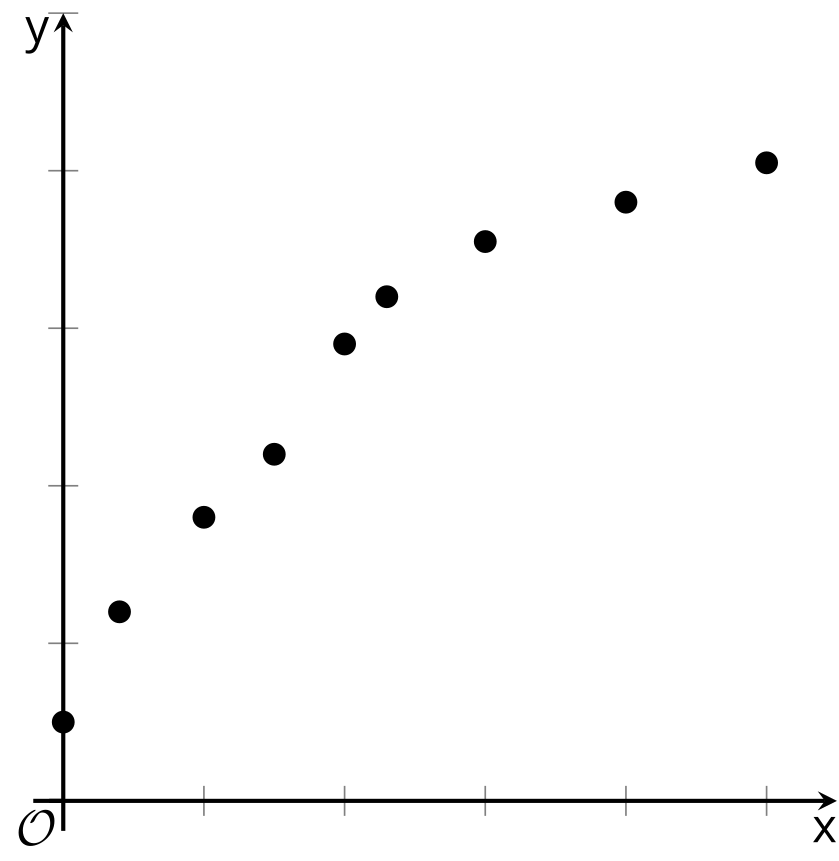 2 Heating UpStudent Task StatementHere is a graph of data showing the temperature of a bottle of water after it has been removed from the refrigerator.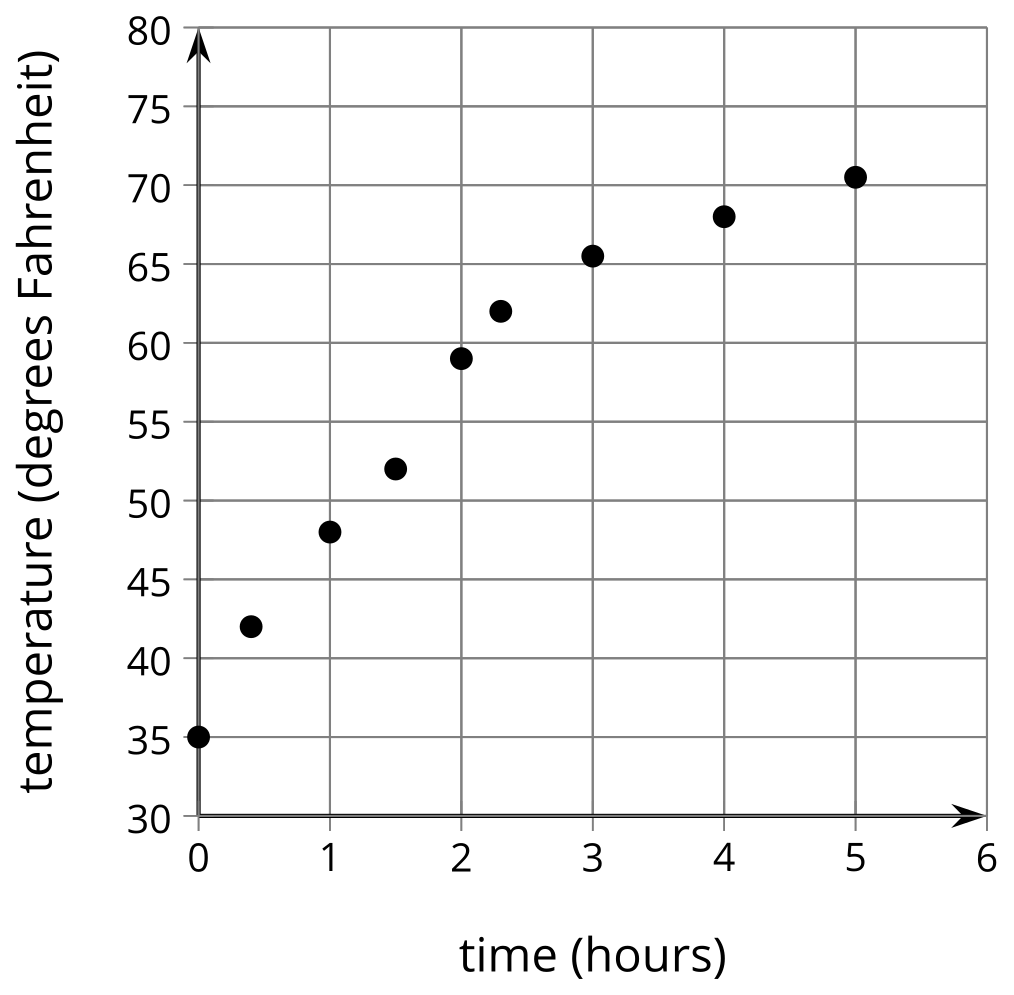 For the function types assigned by your teacher:Apply a sequence of transformations to your function so that it matches the data as well as possible.How well does your model fit the data? Make adjustments as needed.Images for Activity Synthesis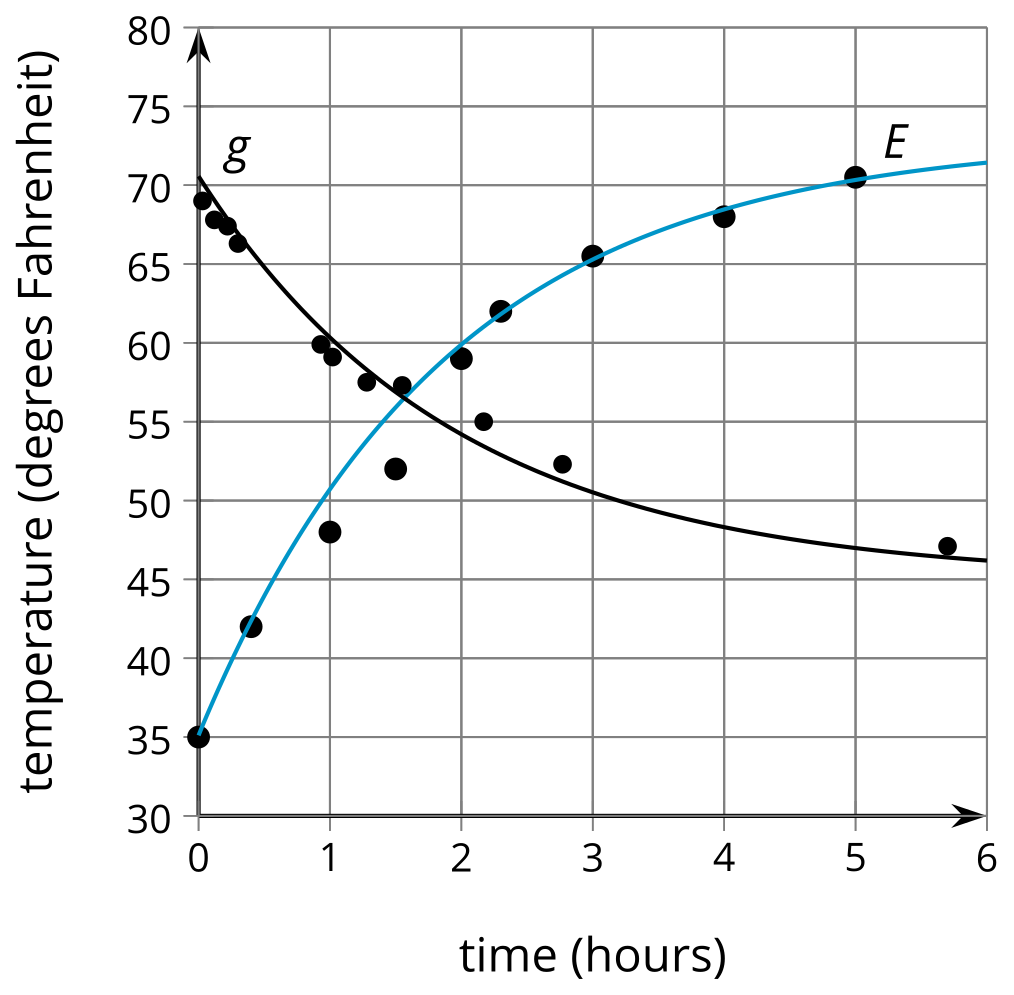 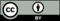 © CC BY 2019 by Illustrative Mathematics®